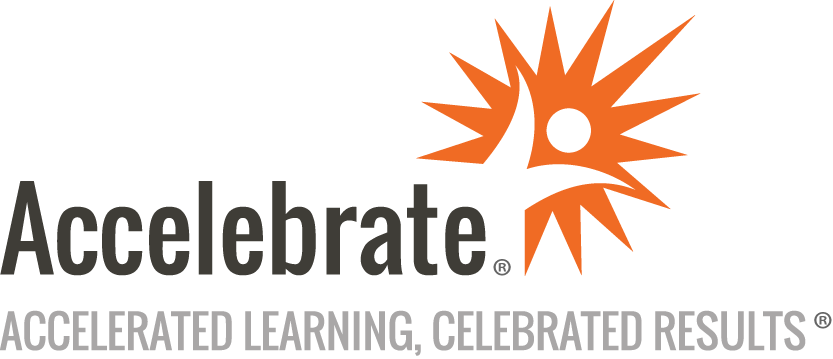 Introduction to KotlinCourse Number: MBL-216
Duration: 4 daysOverviewThis Introduction to Kotlin training course teaches attendees how to use all the programming features of Kotlin, refactor Kotlin codebases in IntelliJ, perform TDD using KotlinTest, and generate mock objects using Mockito. Participants also learn how to develop microservices via both Spring MVC and WebFlux and create basic Android applications.PrerequisitesStudents must be Java developers or have equivalent experience in languages like Groovy and Clojure. Knowledge of Functional Programming concepts is helpful but not essential. Students should also have prior experience with Spring Services and Mobile Development frameworks.MaterialsAll attendees receive comprehensive courseware.Course outline and materials are copyrighted and owned by Instil Software.Software Needed on Each Student PCWindows or Mac minimum 8 GB RAMAndroid Studio installedProvided lab files from AccelebrateObjectivesAll students learn how to:Program using both the functional and object-oriented features of KotlinUnit test and refactor Kotlin code via KotlinTest, Mockito and IntelliJWrite RESTful services in Kotlin via Spring Boot, MVC and WebFluxCreate responsive mobile applications using Kotlin and Android StudioOutlineIntroducing Kotlin on the JVM Four coding paradigms within Java 9Limits imposed by backwards compatibilityThe new consensus in language designA brief history of the Kotlin languageComparing Kotlin to Scala and ClojureComparing Kotlin to Swift and TypeScriptFirst Steps with Kotlin Declarations and type inferenceThe Kotlin type system and conversionsPackages, access levels and default importsNullable types and operators for null safetyKeywords for selection and iterationOptions for declaring basic functionsOverloading, infix functions and rangesObject Orientation Decompiling Kotlin classes using ‘javap’Understanding properties and backing fieldsA detailed explanation of primary constructorsAdding extra fields and secondary constructorsExtra features automatically added to data classesOverriding, abstract classes and interfacesUsing object expressions as event handlersObject declarations and companion objectsAgile Development Review of core principles of Agile developmentRefactoring Kotlin code within IntelliJPerforming TDD in Kotlin using KotlinTestUsing Mockito to separate types from dependenciesOptions for BDD and Property Based TestingGenerics and Type Parameters Revision of covariance and contravarianceCommon issues with bounded wildcards in JavaHow declaration site variance simplifies genericsSupport for use-site variance (aka type projection)Declaring single and multiple constraints on typesWorking with Collections Part 1 Introducing the Kotlin collections libraryWorking with mutable and immutable collectionsSupport for destructuring types and collectionsFunctional Programming Working with function references and code blocksDeclaring functions as parameters and return typesUsing higher order functions for internal iterationCreating your own versions of ‘filter’, ‘map’ etc…Using higher order functions to prevent duplicationUnderstanding partial invocation and curryingChoosing between code blocks and local functionsCommon misunderstandings regarding enclosureWorking with Collections Part 2 Basic coding using ‘filter’, ‘map’ and ‘forEach’Testing against a predicate using ‘all’, ‘any’ etc…Why ‘flatMap’ is such as valuable operation in FPDistinguishing between ‘fold’, ‘foldRight’ and ‘reduce’Converting between collection types within FPInteroperability Between Kotlin and Java General guidelines for mixed language codebasesConsiderations when calling Java libraries from KotlinObtaining and using java.lang.Class objects in KotlinTips and idioms for calling Kotlin libraries from Java codeCreating Spring Microservices in Kotlin Revision of the Spring Framework and RESTful architectureCreating Spring Boot projects in Kotlin via the Spring InitializrDeclaring Spring MVC based RESTful services using annotationsInjecting dependencies and configuring exception handlingCreating reactive microservices using Spring WebFluxTaking advantage of the Kotlin specific routing DSLCreating Mobile Applications in Kotlin Revision of the Android platform and Dalvik VMInstalling Android Studio and configuring emulatorsIntroducing the sample project for tracking expensesReverse engineering the sample activities and layoutsPerforming dependency injection on Android with Dagger 2Persisting application state using the Realm databaseConclusion